     THE UNIVERSITY OF TEXAS AT EL PASORegistering your bicycle or electric scooter with University Police is a great anti-theft deterrent. This free service allows University Police and surrounding area law enforcement agencies to locate the rightful owner in the event your bicycle or electric scooter is stolen and recovered. This form should be completed and returned to the UTEP Police Department Office of Special Services located at 3118 Sun Bowl Dr.Hours of Operation: M-F 8:00 a.m. to 5:00 p.m. Phone: (915) 747-6640 or 915-747-6338BICYCLE / ELECTRIC SCOOTER REGISTRATIONRemember! When not in use, keep your bicycle or electric scooter secure!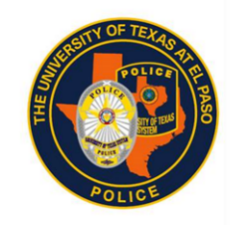 Why should I register my bicycle or electric scooter?The information you submit will be used to assist in returning your registered bicycle or electric scooter in the event it is stolen and recovered or found by the UTEP Police Department or surrounding law enforcement agencies.  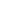 It’s free and easy!How do I register my bicycle or electric scooter?You can register your bicycle or electric scooter by completing the registration form at the University Police Department located at 3118 Sun Bowl Drive. You will need to have your bicycle or electric scooter available during the registration process. You may also request this service by contacting any of our patrol officers.  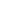 Where can I park my bicycle or electric scooter?We encourage members of the UTEP community to park their bicycle or electric scooter on any of the designated bike racks. Please be considerate of others and do not park your bicycle or electric scooter in a walkway, sidewalk, hallway, ADA-accessible ramp, or doorway.Safety Tips:Never leave your bicycle or electric scooter unattended or unsecured 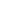 Always secure your bicycle or electric scooter, even if it is for a few minutesKeep your bicycle or electric scooter locked with a good “U” type lock Always check your lock by pulling on it to ensure it is securePark your bicycle or electric scooter in a high pedestrian traffic areaConsider engraving your bicycle or electric scooter with a set of identifiable letters to help identify your scooter if it’s stolen Write down the model and serial number of your bicycle or electric scooter and keep it in a safe placeTake a clear photo of your bicycle or scooterConsider installing a GPS tracking device Report suspicious activities to University Police 747-5611Pictures (recommended)Ways to secure your bicycle                                                                 Ways to secure your electric scooter                                                          Using two U locks, lock frame and both 			Assess your electric scooter for securewheels to the bicycle rack					locking points 					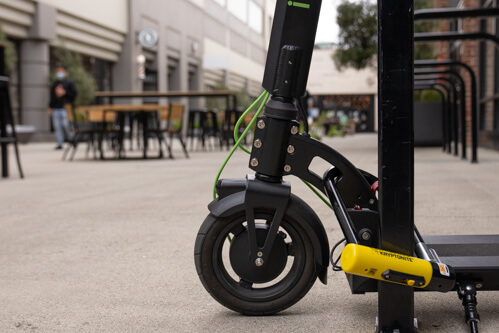 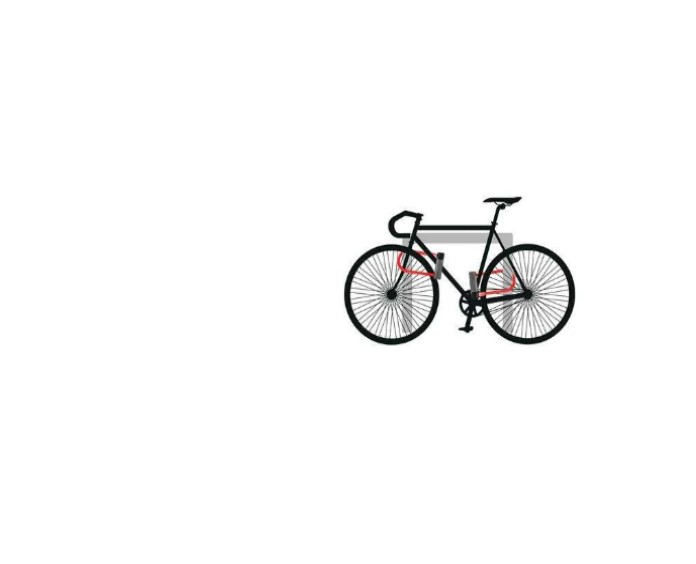 Purchase a high-security U-lock and secure                                      the rear wheel and frame, with the additional 	                               Purchase a high-security U-lock that fits                                   cable lock to secure the front wheel 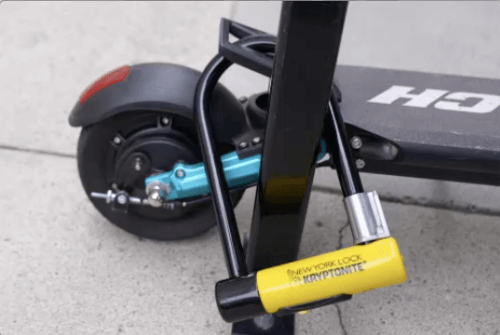 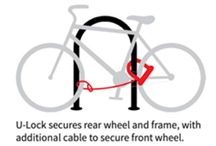 Utilize a U-lock to secure the rear wheel and frame 		   Thread the U-lock through a secure                             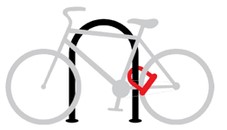                                                                                                                         Locking point on your electric scooter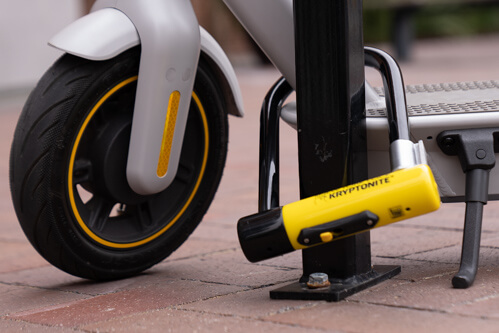    Lock the electric scooter to a permanent     fixture such as a bicycle rack 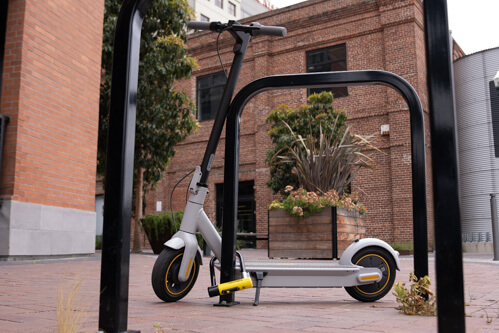 Personal InformationPersonal InformationFirst Name:Last Name:State Identification Number:Date of Birth:Home Phone Number:Cell Phone Number:Address:City/State:Zip Code:Faculty, Staff, or Student (Select one)E-mail address:Please check the appropriate boxPlease check the appropriate box Bicycle           Electric Scooter Make:Model:Number of Speeds:Serial Number:Primary Color:Description:Description:Date Registered:Officer Name & ID Number:Bike Registration Decal Number: